پرسشنامه سنین و مراحل   A.S.Qپرسشنامه سنین و مراحل   A.S.Q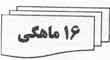 نام کودک:تاریخ تولد : /    /کد ملی کودک :نسبت تکمیل کننده با کودک :استان :  نام مرکز:نام خانوادگی کودک:سن اصلاح شده : ....ماهکد ملی سرپرست خانوار:تاریخ تکمیل:شهرستان :نام پرسشگر:نام خانوادگی کودک:سن اصلاح شده : ....ماهکد ملی سرپرست خانوار:تاریخ تکمیل:شهرستان :نام پرسشگر:جنس:نام تکمیل کننده :شماره پرونده :تلفن تماس تکمیل کننده :روستا:شماره تلفن مرکز:پدر و مادر گرامی ، اکنون که امکان ارزیابی کودک شما با این آزمون مهم فراهم شده است برای پاسخ دادن به سوالات پرسشنامه ASQ به چند نکته مهم زیر توجه فرمایید :1-   پرسشنامه طوری طراحی شده است که کودک ممکن است نتواند تمام فعالیتهای مورد اشاره در آن را انجام دهد. از این موضوع متعجب یا ناراحت نشوید .2-   سوالات برای هر سن در 5 بخش اصلی طراحی شده اند :(1)بخش برقراری ارتباط (که عمدتا مربوط به سخن گفتن و شنوایی           است )(2)بخش حرکات درشت (که عمدتا مربوط به حرکات پاها و بازوها است)(3)بخش حرکات ظریف (که عمدتا مربوط به حرکات دستها و انگشتان است)(4)بخش حل مسئله (که عمدتا مربوط به درک مفاهیم است)و (5) بخش شخصی-اجتماعی (که عمدتا مربوط به رفتارهای فردی و رفتارهای اجتماعی کودک است).یک "بخش کلی" هم در پایان 5 بخش اصلی وجود دارد که سوالات آن عمومی هستند.3-   در مورد پاسخ هر کدام از سوالات اگر شک دارید، حتما باید فعالیت مورد اشاره در آن سوال را با کودک خود امتحان کنید و سپس به سوال پاسخ دهید .4-   در 5 بخش اصلی ، هر سوال سه پاسخ "بلی"،"گاهی"و "هنوز نه" دارد . توجه داشته باشید که بایستی فقط یکی از پاسخ ها علامت زده شود و در بخش کلی ، پاسخ ها "بلی" یا "خیر" است و گاهی هم باید توضیح کوتاهی در پاسخ به سوالات نوشته شود .-     پاسخ "بلی" به معنی این است که کودک در حال حاضر قادر است فعالیت مورد نظر را انجام دهد.-          پاسخ "گاهی" به معنی این است که کودک به تازگی شروع به انجام فعالیت مورد نظر کرده است-          پاسخ "هنوز نه" به معنی این است که کودک هنوز شروع به فعالیت مورد نظر نکرده است.5-   توجه داشته باشید گاهی پیش می آید که کودک فعالیت مورد نظر را قبلا انجام می داده است ولی حالا به دلیل اینکه فعالیت پیشرفته تری را یاد گرفته است ، دیگر آن فعالیت قبلی را انجام نمی دهد یا بندرت انجام میدهد .مثلا اگر سوال شده است "آیا کودک چهار دست و پا می رود ؟"اگر کودک شما قبلا چهار دست و پا می رفته ولی حالا راه می رود ،در این صورت بازهم باید پاسخ "بلی" را علامت بزنید .6-   پر کردن و برگرداندن سریع پرسشنامه بسیار اهمیت دارد، تا اولا سن کودک از سن مناسب برای پاسخ دادن به سوالات پرسشنامه نگذرد و ثانیا در صورت وجود کوچکترین اشکال در تکامل او اقدام به موقع انجام شود.پس پرسشنامه را به موقع تکمیل فرمایید و هر چه زودتر به محلی که از آن تحویل گرفته اید ، برگردانید.7-   پاسخ به سوالات پرسشنامه را به یک بازی خانوادگی تبدیل نمایید، تا هم شما وهم کودکتان از آن لذت ببرید . بهتر است کودک هنگام تکمیل پرسشنامه آماده بازی باشد .8-   توجه کنید که بایستی مشخص فرمایید که چه کسی پرسشنامه را تکمیل می نماید .منظور کسی است که در مورد کودک اطلاعات بیشتری دارد و او است که به سوالات پاسخ می دهد. به این منظور نام و نسبت او با کودک را در قسمت بالا در پرسشنامه بنویسید.9-   در صورت بروز هر گونه مشکل در پاسخ دادن به سوالات پرسشنامه با شماره تلفن مرکزی که پرسشنامه را از آنجا دریافت کرده اید ، تماس بگیرید.10-   یاد آوری می کنیم که پرسشنامه بعدی را باید 2ماه بعد از مرکز دریافت کرده، تکمیل نمایید . پدر و مادر گرامی ، اکنون که امکان ارزیابی کودک شما با این آزمون مهم فراهم شده است برای پاسخ دادن به سوالات پرسشنامه ASQ به چند نکته مهم زیر توجه فرمایید :1-   پرسشنامه طوری طراحی شده است که کودک ممکن است نتواند تمام فعالیتهای مورد اشاره در آن را انجام دهد. از این موضوع متعجب یا ناراحت نشوید .2-   سوالات برای هر سن در 5 بخش اصلی طراحی شده اند :(1)بخش برقراری ارتباط (که عمدتا مربوط به سخن گفتن و شنوایی           است )(2)بخش حرکات درشت (که عمدتا مربوط به حرکات پاها و بازوها است)(3)بخش حرکات ظریف (که عمدتا مربوط به حرکات دستها و انگشتان است)(4)بخش حل مسئله (که عمدتا مربوط به درک مفاهیم است)و (5) بخش شخصی-اجتماعی (که عمدتا مربوط به رفتارهای فردی و رفتارهای اجتماعی کودک است).یک "بخش کلی" هم در پایان 5 بخش اصلی وجود دارد که سوالات آن عمومی هستند.3-   در مورد پاسخ هر کدام از سوالات اگر شک دارید، حتما باید فعالیت مورد اشاره در آن سوال را با کودک خود امتحان کنید و سپس به سوال پاسخ دهید .4-   در 5 بخش اصلی ، هر سوال سه پاسخ "بلی"،"گاهی"و "هنوز نه" دارد . توجه داشته باشید که بایستی فقط یکی از پاسخ ها علامت زده شود و در بخش کلی ، پاسخ ها "بلی" یا "خیر" است و گاهی هم باید توضیح کوتاهی در پاسخ به سوالات نوشته شود .-     پاسخ "بلی" به معنی این است که کودک در حال حاضر قادر است فعالیت مورد نظر را انجام دهد.-          پاسخ "گاهی" به معنی این است که کودک به تازگی شروع به انجام فعالیت مورد نظر کرده است-          پاسخ "هنوز نه" به معنی این است که کودک هنوز شروع به فعالیت مورد نظر نکرده است.5-   توجه داشته باشید گاهی پیش می آید که کودک فعالیت مورد نظر را قبلا انجام می داده است ولی حالا به دلیل اینکه فعالیت پیشرفته تری را یاد گرفته است ، دیگر آن فعالیت قبلی را انجام نمی دهد یا بندرت انجام میدهد .مثلا اگر سوال شده است "آیا کودک چهار دست و پا می رود ؟"اگر کودک شما قبلا چهار دست و پا می رفته ولی حالا راه می رود ،در این صورت بازهم باید پاسخ "بلی" را علامت بزنید .6-   پر کردن و برگرداندن سریع پرسشنامه بسیار اهمیت دارد، تا اولا سن کودک از سن مناسب برای پاسخ دادن به سوالات پرسشنامه نگذرد و ثانیا در صورت وجود کوچکترین اشکال در تکامل او اقدام به موقع انجام شود.پس پرسشنامه را به موقع تکمیل فرمایید و هر چه زودتر به محلی که از آن تحویل گرفته اید ، برگردانید.7-   پاسخ به سوالات پرسشنامه را به یک بازی خانوادگی تبدیل نمایید، تا هم شما وهم کودکتان از آن لذت ببرید . بهتر است کودک هنگام تکمیل پرسشنامه آماده بازی باشد .8-   توجه کنید که بایستی مشخص فرمایید که چه کسی پرسشنامه را تکمیل می نماید .منظور کسی است که در مورد کودک اطلاعات بیشتری دارد و او است که به سوالات پاسخ می دهد. به این منظور نام و نسبت او با کودک را در قسمت بالا در پرسشنامه بنویسید.9-   در صورت بروز هر گونه مشکل در پاسخ دادن به سوالات پرسشنامه با شماره تلفن مرکزی که پرسشنامه را از آنجا دریافت کرده اید ، تماس بگیرید.10-   یاد آوری می کنیم که پرسشنامه بعدی را باید 2ماه بعد از مرکز دریافت کرده، تکمیل نمایید . پدر و مادر گرامی ، اکنون که امکان ارزیابی کودک شما با این آزمون مهم فراهم شده است برای پاسخ دادن به سوالات پرسشنامه ASQ به چند نکته مهم زیر توجه فرمایید :1-   پرسشنامه طوری طراحی شده است که کودک ممکن است نتواند تمام فعالیتهای مورد اشاره در آن را انجام دهد. از این موضوع متعجب یا ناراحت نشوید .2-   سوالات برای هر سن در 5 بخش اصلی طراحی شده اند :(1)بخش برقراری ارتباط (که عمدتا مربوط به سخن گفتن و شنوایی           است )(2)بخش حرکات درشت (که عمدتا مربوط به حرکات پاها و بازوها است)(3)بخش حرکات ظریف (که عمدتا مربوط به حرکات دستها و انگشتان است)(4)بخش حل مسئله (که عمدتا مربوط به درک مفاهیم است)و (5) بخش شخصی-اجتماعی (که عمدتا مربوط به رفتارهای فردی و رفتارهای اجتماعی کودک است).یک "بخش کلی" هم در پایان 5 بخش اصلی وجود دارد که سوالات آن عمومی هستند.3-   در مورد پاسخ هر کدام از سوالات اگر شک دارید، حتما باید فعالیت مورد اشاره در آن سوال را با کودک خود امتحان کنید و سپس به سوال پاسخ دهید .4-   در 5 بخش اصلی ، هر سوال سه پاسخ "بلی"،"گاهی"و "هنوز نه" دارد . توجه داشته باشید که بایستی فقط یکی از پاسخ ها علامت زده شود و در بخش کلی ، پاسخ ها "بلی" یا "خیر" است و گاهی هم باید توضیح کوتاهی در پاسخ به سوالات نوشته شود .-     پاسخ "بلی" به معنی این است که کودک در حال حاضر قادر است فعالیت مورد نظر را انجام دهد.-          پاسخ "گاهی" به معنی این است که کودک به تازگی شروع به انجام فعالیت مورد نظر کرده است-          پاسخ "هنوز نه" به معنی این است که کودک هنوز شروع به فعالیت مورد نظر نکرده است.5-   توجه داشته باشید گاهی پیش می آید که کودک فعالیت مورد نظر را قبلا انجام می داده است ولی حالا به دلیل اینکه فعالیت پیشرفته تری را یاد گرفته است ، دیگر آن فعالیت قبلی را انجام نمی دهد یا بندرت انجام میدهد .مثلا اگر سوال شده است "آیا کودک چهار دست و پا می رود ؟"اگر کودک شما قبلا چهار دست و پا می رفته ولی حالا راه می رود ،در این صورت بازهم باید پاسخ "بلی" را علامت بزنید .6-   پر کردن و برگرداندن سریع پرسشنامه بسیار اهمیت دارد، تا اولا سن کودک از سن مناسب برای پاسخ دادن به سوالات پرسشنامه نگذرد و ثانیا در صورت وجود کوچکترین اشکال در تکامل او اقدام به موقع انجام شود.پس پرسشنامه را به موقع تکمیل فرمایید و هر چه زودتر به محلی که از آن تحویل گرفته اید ، برگردانید.7-   پاسخ به سوالات پرسشنامه را به یک بازی خانوادگی تبدیل نمایید، تا هم شما وهم کودکتان از آن لذت ببرید . بهتر است کودک هنگام تکمیل پرسشنامه آماده بازی باشد .8-   توجه کنید که بایستی مشخص فرمایید که چه کسی پرسشنامه را تکمیل می نماید .منظور کسی است که در مورد کودک اطلاعات بیشتری دارد و او است که به سوالات پاسخ می دهد. به این منظور نام و نسبت او با کودک را در قسمت بالا در پرسشنامه بنویسید.9-   در صورت بروز هر گونه مشکل در پاسخ دادن به سوالات پرسشنامه با شماره تلفن مرکزی که پرسشنامه را از آنجا دریافت کرده اید ، تماس بگیرید.10-   یاد آوری می کنیم که پرسشنامه بعدی را باید 2ماه بعد از مرکز دریافت کرده، تکمیل نمایید . پدر و مادر گرامی ، اکنون که امکان ارزیابی کودک شما با این آزمون مهم فراهم شده است برای پاسخ دادن به سوالات پرسشنامه ASQ به چند نکته مهم زیر توجه فرمایید :1-   پرسشنامه طوری طراحی شده است که کودک ممکن است نتواند تمام فعالیتهای مورد اشاره در آن را انجام دهد. از این موضوع متعجب یا ناراحت نشوید .2-   سوالات برای هر سن در 5 بخش اصلی طراحی شده اند :(1)بخش برقراری ارتباط (که عمدتا مربوط به سخن گفتن و شنوایی           است )(2)بخش حرکات درشت (که عمدتا مربوط به حرکات پاها و بازوها است)(3)بخش حرکات ظریف (که عمدتا مربوط به حرکات دستها و انگشتان است)(4)بخش حل مسئله (که عمدتا مربوط به درک مفاهیم است)و (5) بخش شخصی-اجتماعی (که عمدتا مربوط به رفتارهای فردی و رفتارهای اجتماعی کودک است).یک "بخش کلی" هم در پایان 5 بخش اصلی وجود دارد که سوالات آن عمومی هستند.3-   در مورد پاسخ هر کدام از سوالات اگر شک دارید، حتما باید فعالیت مورد اشاره در آن سوال را با کودک خود امتحان کنید و سپس به سوال پاسخ دهید .4-   در 5 بخش اصلی ، هر سوال سه پاسخ "بلی"،"گاهی"و "هنوز نه" دارد . توجه داشته باشید که بایستی فقط یکی از پاسخ ها علامت زده شود و در بخش کلی ، پاسخ ها "بلی" یا "خیر" است و گاهی هم باید توضیح کوتاهی در پاسخ به سوالات نوشته شود .-     پاسخ "بلی" به معنی این است که کودک در حال حاضر قادر است فعالیت مورد نظر را انجام دهد.-          پاسخ "گاهی" به معنی این است که کودک به تازگی شروع به انجام فعالیت مورد نظر کرده است-          پاسخ "هنوز نه" به معنی این است که کودک هنوز شروع به فعالیت مورد نظر نکرده است.5-   توجه داشته باشید گاهی پیش می آید که کودک فعالیت مورد نظر را قبلا انجام می داده است ولی حالا به دلیل اینکه فعالیت پیشرفته تری را یاد گرفته است ، دیگر آن فعالیت قبلی را انجام نمی دهد یا بندرت انجام میدهد .مثلا اگر سوال شده است "آیا کودک چهار دست و پا می رود ؟"اگر کودک شما قبلا چهار دست و پا می رفته ولی حالا راه می رود ،در این صورت بازهم باید پاسخ "بلی" را علامت بزنید .6-   پر کردن و برگرداندن سریع پرسشنامه بسیار اهمیت دارد، تا اولا سن کودک از سن مناسب برای پاسخ دادن به سوالات پرسشنامه نگذرد و ثانیا در صورت وجود کوچکترین اشکال در تکامل او اقدام به موقع انجام شود.پس پرسشنامه را به موقع تکمیل فرمایید و هر چه زودتر به محلی که از آن تحویل گرفته اید ، برگردانید.7-   پاسخ به سوالات پرسشنامه را به یک بازی خانوادگی تبدیل نمایید، تا هم شما وهم کودکتان از آن لذت ببرید . بهتر است کودک هنگام تکمیل پرسشنامه آماده بازی باشد .8-   توجه کنید که بایستی مشخص فرمایید که چه کسی پرسشنامه را تکمیل می نماید .منظور کسی است که در مورد کودک اطلاعات بیشتری دارد و او است که به سوالات پاسخ می دهد. به این منظور نام و نسبت او با کودک را در قسمت بالا در پرسشنامه بنویسید.9-   در صورت بروز هر گونه مشکل در پاسخ دادن به سوالات پرسشنامه با شماره تلفن مرکزی که پرسشنامه را از آنجا دریافت کرده اید ، تماس بگیرید.10-   یاد آوری می کنیم که پرسشنامه بعدی را باید 2ماه بعد از مرکز دریافت کرده، تکمیل نمایید . در این سن وقتی از کودک می خواهید تا کاری را انجام دهد،ممکن است که وی همکاری نکند.شایدلازم باشد که شما فعالیتهای زیر را بیش از یک بار امتحان کنید. در صورت امکان این فعالیت را زمانی امتحان کنید که کودک همکاری می کند.اگر کودک توانایی انجام فعالیتی را دارد ولی از انجام آن امتناع می کند،پاسخ "بله" را برای آن فعالیت بزنید .در این سن وقتی از کودک می خواهید تا کاری را انجام دهد،ممکن است که وی همکاری نکند.شایدلازم باشد که شما فعالیتهای زیر را بیش از یک بار امتحان کنید. در صورت امکان این فعالیت را زمانی امتحان کنید که کودک همکاری می کند.اگر کودک توانایی انجام فعالیتی را دارد ولی از انجام آن امتناع می کند،پاسخ "بله" را برای آن فعالیت بزنید .در این سن وقتی از کودک می خواهید تا کاری را انجام دهد،ممکن است که وی همکاری نکند.شایدلازم باشد که شما فعالیتهای زیر را بیش از یک بار امتحان کنید. در صورت امکان این فعالیت را زمانی امتحان کنید که کودک همکاری می کند.اگر کودک توانایی انجام فعالیتی را دارد ولی از انجام آن امتناع می کند،پاسخ "بله" را برای آن فعالیت بزنید .در این سن وقتی از کودک می خواهید تا کاری را انجام دهد،ممکن است که وی همکاری نکند.شایدلازم باشد که شما فعالیتهای زیر را بیش از یک بار امتحان کنید. در صورت امکان این فعالیت را زمانی امتحان کنید که کودک همکاری می کند.اگر کودک توانایی انجام فعالیتی را دارد ولی از انجام آن امتناع می کند،پاسخ "بله" را برای آن فعالیت بزنید .در این سن وقتی از کودک می خواهید تا کاری را انجام دهد،ممکن است که وی همکاری نکند.شایدلازم باشد که شما فعالیتهای زیر را بیش از یک بار امتحان کنید. در صورت امکان این فعالیت را زمانی امتحان کنید که کودک همکاری می کند.اگر کودک توانایی انجام فعالیتی را دارد ولی از انجام آن امتناع می کند،پاسخ "بله" را برای آن فعالیت بزنید .در این سن وقتی از کودک می خواهید تا کاری را انجام دهد،ممکن است که وی همکاری نکند.شایدلازم باشد که شما فعالیتهای زیر را بیش از یک بار امتحان کنید. در صورت امکان این فعالیت را زمانی امتحان کنید که کودک همکاری می کند.اگر کودک توانایی انجام فعالیتی را دارد ولی از انجام آن امتناع می کند،پاسخ "بله" را برای آن فعالیت بزنید .در این سن وقتی از کودک می خواهید تا کاری را انجام دهد،ممکن است که وی همکاری نکند.شایدلازم باشد که شما فعالیتهای زیر را بیش از یک بار امتحان کنید. در صورت امکان این فعالیت را زمانی امتحان کنید که کودک همکاری می کند.اگر کودک توانایی انجام فعالیتی را دارد ولی از انجام آن امتناع می کند،پاسخ "بله" را برای آن فعالیت بزنید .در این سن وقتی از کودک می خواهید تا کاری را انجام دهد،ممکن است که وی همکاری نکند.شایدلازم باشد که شما فعالیتهای زیر را بیش از یک بار امتحان کنید. در صورت امکان این فعالیت را زمانی امتحان کنید که کودک همکاری می کند.اگر کودک توانایی انجام فعالیتی را دارد ولی از انجام آن امتناع می کند،پاسخ "بله" را برای آن فعالیت بزنید .در این سن وقتی از کودک می خواهید تا کاری را انجام دهد،ممکن است که وی همکاری نکند.شایدلازم باشد که شما فعالیتهای زیر را بیش از یک بار امتحان کنید. در صورت امکان این فعالیت را زمانی امتحان کنید که کودک همکاری می کند.اگر کودک توانایی انجام فعالیتی را دارد ولی از انجام آن امتناع می کند،پاسخ "بله" را برای آن فعالیت بزنید .حیطه برقراری ارتباط            پیش از پاسخ دادن مطمئن شوید که هر فعالیت را در مورد فرزندتان مشاهده یا تجربه کرده اید .حیطه برقراری ارتباط            پیش از پاسخ دادن مطمئن شوید که هر فعالیت را در مورد فرزندتان مشاهده یا تجربه کرده اید .حیطه برقراری ارتباط            پیش از پاسخ دادن مطمئن شوید که هر فعالیت را در مورد فرزندتان مشاهده یا تجربه کرده اید .حیطه برقراری ارتباط            پیش از پاسخ دادن مطمئن شوید که هر فعالیت را در مورد فرزندتان مشاهده یا تجربه کرده اید .حیطه برقراری ارتباط            پیش از پاسخ دادن مطمئن شوید که هر فعالیت را در مورد فرزندتان مشاهده یا تجربه کرده اید .حیطه برقراری ارتباط            پیش از پاسخ دادن مطمئن شوید که هر فعالیت را در مورد فرزندتان مشاهده یا تجربه کرده اید .حیطه برقراری ارتباط            پیش از پاسخ دادن مطمئن شوید که هر فعالیت را در مورد فرزندتان مشاهده یا تجربه کرده اید .حیطه برقراری ارتباط            پیش از پاسخ دادن مطمئن شوید که هر فعالیت را در مورد فرزندتان مشاهده یا تجربه کرده اید .حیطه برقراری ارتباط            پیش از پاسخ دادن مطمئن شوید که هر فعالیت را در مورد فرزندتان مشاهده یا تجربه کرده اید .بلهگاهیهنوزنههنوزنه 1-  آیا کودک به تصاویر کتاب اشاره می کند، دستش را روی آنها می کشد، یا تلاش می کند آنها را بردارد ؟ 1-  آیا کودک به تصاویر کتاب اشاره می کند، دستش را روی آنها می کشد، یا تلاش می کند آنها را بردارد ؟ 1-  آیا کودک به تصاویر کتاب اشاره می کند، دستش را روی آنها می کشد، یا تلاش می کند آنها را بردارد ؟------2-  آیا کودک علاوه بر "ماما" و "بابا" چهار کلمه دیگر یا بیشتر از آن را می گوید ؟2-  آیا کودک علاوه بر "ماما" و "بابا" چهار کلمه دیگر یا بیشتر از آن را می گوید ؟2-  آیا کودک علاوه بر "ماما" و "بابا" چهار کلمه دیگر یا بیشتر از آن را می گوید ؟------ 3- زمانی که کودک چیزی را می خواهد، درخواست خود را با اشاره به آن بیان می کند ؟ 3- زمانی که کودک چیزی را می خواهد، درخواست خود را با اشاره به آن بیان می کند ؟ 3- زمانی که کودک چیزی را می خواهد، درخواست خود را با اشاره به آن بیان می کند ؟------ 4-زمانی که از کودک خود می خواهید تا به اتاق دیگر برود و یک اسباب بازی یا شیء آشنا را پیدا کند، آیا این کار را انجام می دهد؟ برای مثال می پرسید ،"توپت کجاست؟"یا"لباست را بیار بده به من"یا"برو بالشت را بیاور". 4-زمانی که از کودک خود می خواهید تا به اتاق دیگر برود و یک اسباب بازی یا شیء آشنا را پیدا کند، آیا این کار را انجام می دهد؟ برای مثال می پرسید ،"توپت کجاست؟"یا"لباست را بیار بده به من"یا"برو بالشت را بیاور". 4-زمانی که از کودک خود می خواهید تا به اتاق دیگر برود و یک اسباب بازی یا شیء آشنا را پیدا کند، آیا این کار را انجام می دهد؟ برای مثال می پرسید ،"توپت کجاست؟"یا"لباست را بیار بده به من"یا"برو بالشت را بیاور".------ 5- آیا کودک یک جمله دو کلمه ای را تقلید می کند؟برای مثال ،زمانی که یک عبارت دو کلمه ای مثل"مامان خورد"،"بابا رفت"،"آب بده" یا"این چیه؟" را می گوید آیا کودک هر دو کلمه را برایتان تکرار می کند؟(حتی اگر کلمات کودک به سختی قابل فهم هستند، پاسخ"بله" را علامت بزنید). 5- آیا کودک یک جمله دو کلمه ای را تقلید می کند؟برای مثال ،زمانی که یک عبارت دو کلمه ای مثل"مامان خورد"،"بابا رفت"،"آب بده" یا"این چیه؟" را می گوید آیا کودک هر دو کلمه را برایتان تکرار می کند؟(حتی اگر کلمات کودک به سختی قابل فهم هستند، پاسخ"بله" را علامت بزنید). 5- آیا کودک یک جمله دو کلمه ای را تقلید می کند؟برای مثال ،زمانی که یک عبارت دو کلمه ای مثل"مامان خورد"،"بابا رفت"،"آب بده" یا"این چیه؟" را می گوید آیا کودک هر دو کلمه را برایتان تکرار می کند؟(حتی اگر کلمات کودک به سختی قابل فهم هستند، پاسخ"بله" را علامت بزنید).------ 6-آیا کودک علاوه بر "ماما" و "بابا" هشت کلمه دیگر یا بیشتر از آن را می گوید ؟ 6-آیا کودک علاوه بر "ماما" و "بابا" هشت کلمه دیگر یا بیشتر از آن را می گوید ؟ 6-آیا کودک علاوه بر "ماما" و "بابا" هشت کلمه دیگر یا بیشتر از آن را می گوید ؟------ نتیجه براساس نقاط برش:> -1SD1SD - ≤ و> -2SD    1SD - ≤ و> -2SD    1SD - ≤ و> -2SD    1SD - ≤ و> -2SD    -2SD ≥-2SD ≥   جمع کل ----حیطه حرکات درشت         پیش از پاسخ دادن مطمئن شوید که هر فعالیت را در مورد فرزندتان مشاهده یا تجربه کرده اید .حیطه حرکات درشت         پیش از پاسخ دادن مطمئن شوید که هر فعالیت را در مورد فرزندتان مشاهده یا تجربه کرده اید .حیطه حرکات درشت         پیش از پاسخ دادن مطمئن شوید که هر فعالیت را در مورد فرزندتان مشاهده یا تجربه کرده اید .حیطه حرکات درشت         پیش از پاسخ دادن مطمئن شوید که هر فعالیت را در مورد فرزندتان مشاهده یا تجربه کرده اید .حیطه حرکات درشت         پیش از پاسخ دادن مطمئن شوید که هر فعالیت را در مورد فرزندتان مشاهده یا تجربه کرده اید .حیطه حرکات درشت         پیش از پاسخ دادن مطمئن شوید که هر فعالیت را در مورد فرزندتان مشاهده یا تجربه کرده اید .حیطه حرکات درشت         پیش از پاسخ دادن مطمئن شوید که هر فعالیت را در مورد فرزندتان مشاهده یا تجربه کرده اید .حیطه حرکات درشت         پیش از پاسخ دادن مطمئن شوید که هر فعالیت را در مورد فرزندتان مشاهده یا تجربه کرده اید .حیطه حرکات درشت         پیش از پاسخ دادن مطمئن شوید که هر فعالیت را در مورد فرزندتان مشاهده یا تجربه کرده اید .بلهگاهیهنوزنههنوزنه 1- آیا کودک می تواند وسط اتاق بدون تکیه به چیزی،بلند شده، بایستد و چند قدم به جلو بردارد ؟ 1- آیا کودک می تواند وسط اتاق بدون تکیه به چیزی،بلند شده، بایستد و چند قدم به جلو بردارد ؟ 1- آیا کودک می تواند وسط اتاق بدون تکیه به چیزی،بلند شده، بایستد و چند قدم به جلو بردارد ؟------ 2- آیا کودک از وسایلی مثل صندلی ،چهار پایه یا تخت یا پشتی بالا می رود؟ 2- آیا کودک از وسایلی مثل صندلی ،چهار پایه یا تخت یا پشتی بالا می رود؟ 2- آیا کودک از وسایلی مثل صندلی ،چهار پایه یا تخت یا پشتی بالا می رود؟------ 3- آیا کودک برای برداشتن چیزی از روی زمین ،خم می شود یا چمباتمه می زند . سپس بدون هیچ گونه کمکی دوباره می ایستد؟ 3- آیا کودک برای برداشتن چیزی از روی زمین ،خم می شود یا چمباتمه می زند . سپس بدون هیچ گونه کمکی دوباره می ایستد؟ 3- آیا کودک برای برداشتن چیزی از روی زمین ،خم می شود یا چمباتمه می زند . سپس بدون هیچ گونه کمکی دوباره می ایستد؟------ 4-  آیا کودک برای حرکت کردن به جای چهار دست و پا ، راه     می رود؟ 4-  آیا کودک برای حرکت کردن به جای چهار دست و پا ، راه     می رود؟ 4-  آیا کودک برای حرکت کردن به جای چهار دست و پا ، راه     می رود؟------5- آیا کودک به خوبی راه می رود و به ندرت زمین می خورد؟5- آیا کودک به خوبی راه می رود و به ندرت زمین می خورد؟5- آیا کودک به خوبی راه می رود و به ندرت زمین می خورد؟------6- آیا کودک برای دست یافتن به چیزی که آن را می خواهد، از چیزهایی مثل صندلی ، چهارپایه یا تخت بالا می رود ؟6- آیا کودک برای دست یافتن به چیزی که آن را می خواهد، از چیزهایی مثل صندلی ، چهارپایه یا تخت بالا می رود ؟6- آیا کودک برای دست یافتن به چیزی که آن را می خواهد، از چیزهایی مثل صندلی ، چهارپایه یا تخت بالا می رود ؟------ نتیجه براساس نقاط برش:> -1SD1SD - ≤ و> -2SD    1SD - ≤ و> -2SD    1SD - ≤ و> -2SD    1SD - ≤ و> -2SD    -2SD ≥-2SD ≥   جمع کل ----حیطه حرکات ظریف            پیش از پاسخ دادن مطمئن شوید که هر فعالیت را در مورد فرزندتان مشاهده یا تجربه کرده اید .حیطه حرکات ظریف            پیش از پاسخ دادن مطمئن شوید که هر فعالیت را در مورد فرزندتان مشاهده یا تجربه کرده اید .حیطه حرکات ظریف            پیش از پاسخ دادن مطمئن شوید که هر فعالیت را در مورد فرزندتان مشاهده یا تجربه کرده اید .حیطه حرکات ظریف            پیش از پاسخ دادن مطمئن شوید که هر فعالیت را در مورد فرزندتان مشاهده یا تجربه کرده اید .حیطه حرکات ظریف            پیش از پاسخ دادن مطمئن شوید که هر فعالیت را در مورد فرزندتان مشاهده یا تجربه کرده اید .حیطه حرکات ظریف            پیش از پاسخ دادن مطمئن شوید که هر فعالیت را در مورد فرزندتان مشاهده یا تجربه کرده اید .حیطه حرکات ظریف            پیش از پاسخ دادن مطمئن شوید که هر فعالیت را در مورد فرزندتان مشاهده یا تجربه کرده اید .حیطه حرکات ظریف            پیش از پاسخ دادن مطمئن شوید که هر فعالیت را در مورد فرزندتان مشاهده یا تجربه کرده اید .حیطه حرکات ظریف            پیش از پاسخ دادن مطمئن شوید که هر فعالیت را در مورد فرزندتان مشاهده یا تجربه کرده اید .بلهگاهیگاهیهنوزنه 1-   آیا کودک همراه با شما صفحات کتاب را ورق می زند؟(برای انجام این کار می توانید یک ورق را بلند کنید تا  آن را بگیرد). 1-   آیا کودک همراه با شما صفحات کتاب را ورق می زند؟(برای انجام این کار می توانید یک ورق را بلند کنید تا  آن را بگیرد). 1-   آیا کودک همراه با شما صفحات کتاب را ورق می زند؟(برای انجام این کار می توانید یک ورق را بلند کنید تا  آن را بگیرد).------ 2-آیا کودک توپ کوچکی را که در دست دارد، با حرکت دادن دستش به سمت جلو، پرتاب می کند؟(اگر توپ را فقط پایین می اندازد، پاسخ "خیر"  را علامت بزنید).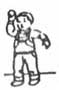  2-آیا کودک توپ کوچکی را که در دست دارد، با حرکت دادن دستش به سمت جلو، پرتاب می کند؟(اگر توپ را فقط پایین می اندازد، پاسخ "خیر"  را علامت بزنید). 2-آیا کودک توپ کوچکی را که در دست دارد، با حرکت دادن دستش به سمت جلو، پرتاب می کند؟(اگر توپ را فقط پایین می اندازد، پاسخ "خیر"  را علامت بزنید).------ 3- آیا کودک یک مکعب یا اسباب بازی را بر روی مکعب یا اسباب بازی دیگر قرار می دهد؟(می توانید از قرقره های نخ،جعبه های کوچک، یا اسباب بازی هایی که اندازه آنها حدود 2.5 سانتی متر است نیز استفاده کنید). 3- آیا کودک یک مکعب یا اسباب بازی را بر روی مکعب یا اسباب بازی دیگر قرار می دهد؟(می توانید از قرقره های نخ،جعبه های کوچک، یا اسباب بازی هایی که اندازه آنها حدود 2.5 سانتی متر است نیز استفاده کنید). 3- آیا کودک یک مکعب یا اسباب بازی را بر روی مکعب یا اسباب بازی دیگر قرار می دهد؟(می توانید از قرقره های نخ،جعبه های کوچک، یا اسباب بازی هایی که اندازه آنها حدود 2.5 سانتی متر است نیز استفاده کنید).------ 4- آیا کودک سه مکعب یا اسباب بازی کوچک را بدون کمک و به تنهایی بر روی هم قرار می دهد؟ 4- آیا کودک سه مکعب یا اسباب بازی کوچک را بدون کمک و به تنهایی بر روی هم قرار می دهد؟ 4- آیا کودک سه مکعب یا اسباب بازی کوچک را بدون کمک و به تنهایی بر روی هم قرار می دهد؟------ 5- آیا کودک با نوک مداد یا خودکار ،خط خطی می کند؟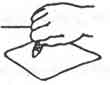  5- آیا کودک با نوک مداد یا خودکار ،خط خطی می کند؟ 5- آیا کودک با نوک مداد یا خودکار ،خط خطی می کند؟------ 6-آیا کودک صفحات کتاب را خودش به تنهایی ورق می زند؟(ممکن است که هر بار چند صفحه را با هم ورق بزند). 6-آیا کودک صفحات کتاب را خودش به تنهایی ورق می زند؟(ممکن است که هر بار چند صفحه را با هم ورق بزند). 6-آیا کودک صفحات کتاب را خودش به تنهایی ورق می زند؟(ممکن است که هر بار چند صفحه را با هم ورق بزند).------ نتیجه براساس نقاط برش:> -1SD1SD - ≤ و> -2SD    1SD - ≤ و> -2SD    1SD - ≤ و> -2SD    -2SD ≥-2SD ≥-2SD ≥   جمع کل ----حیطه حل مسئله            پیش از پاسخ دادن مطمئن شوید که هر فعالیت را در مورد فرزندتان مشاهده یا تجربه کرده اید .حیطه حل مسئله            پیش از پاسخ دادن مطمئن شوید که هر فعالیت را در مورد فرزندتان مشاهده یا تجربه کرده اید .حیطه حل مسئله            پیش از پاسخ دادن مطمئن شوید که هر فعالیت را در مورد فرزندتان مشاهده یا تجربه کرده اید .حیطه حل مسئله            پیش از پاسخ دادن مطمئن شوید که هر فعالیت را در مورد فرزندتان مشاهده یا تجربه کرده اید .حیطه حل مسئله            پیش از پاسخ دادن مطمئن شوید که هر فعالیت را در مورد فرزندتان مشاهده یا تجربه کرده اید .حیطه حل مسئله            پیش از پاسخ دادن مطمئن شوید که هر فعالیت را در مورد فرزندتان مشاهده یا تجربه کرده اید .حیطه حل مسئله            پیش از پاسخ دادن مطمئن شوید که هر فعالیت را در مورد فرزندتان مشاهده یا تجربه کرده اید .حیطه حل مسئله            پیش از پاسخ دادن مطمئن شوید که هر فعالیت را در مورد فرزندتان مشاهده یا تجربه کرده اید .حیطه حل مسئله            پیش از پاسخ دادن مطمئن شوید که هر فعالیت را در مورد فرزندتان مشاهده یا تجربه کرده اید .بلهگاهیگاهیهنوزنه 1- پس از اینکه با مداد یا خودکار روی کاغذ خط خطی کردید ، آیا کودک از کار شما تقلید کرده و خط خطی می کند ؟( اگر پیش از این نیز خودش خط خطی می کرده ، پاسخ "بله" را علامت بزنید). 1- پس از اینکه با مداد یا خودکار روی کاغذ خط خطی کردید ، آیا کودک از کار شما تقلید کرده و خط خطی می کند ؟( اگر پیش از این نیز خودش خط خطی می کرده ، پاسخ "بله" را علامت بزنید). 1- پس از اینکه با مداد یا خودکار روی کاغذ خط خطی کردید ، آیا کودک از کار شما تقلید کرده و خط خطی می کند ؟( اگر پیش از این نیز خودش خط خطی می کرده ، پاسخ "بله" را علامت بزنید).------ 2- آیا کودک به چیزی به اندازه نخود یا لوبیا که در داخل بطری شفافی(مانند پلاستیکی یا شیشه یا شیشه شیر) است، دهان می زند یا سعی می کند آن را بیرون بیاورد؟ 2- آیا کودک به چیزی به اندازه نخود یا لوبیا که در داخل بطری شفافی(مانند پلاستیکی یا شیشه یا شیشه شیر) است، دهان می زند یا سعی می کند آن را بیرون بیاورد؟ 2- آیا کودک به چیزی به اندازه نخود یا لوبیا که در داخل بطری شفافی(مانند پلاستیکی یا شیشه یا شیشه شیر) است، دهان می زند یا سعی می کند آن را بیرون بیاورد؟------ 3- آیا کودک چند (شش یا بیشتر ) اسباب بازی کوچک را داخل ظرفی مثل کاسه یا جعبه می اندازد؟(می توانید نحوه انجام این کار را به او نشان دهید). 3- آیا کودک چند (شش یا بیشتر ) اسباب بازی کوچک را داخل ظرفی مثل کاسه یا جعبه می اندازد؟(می توانید نحوه انجام این کار را به او نشان دهید). 3- آیا کودک چند (شش یا بیشتر ) اسباب بازی کوچک را داخل ظرفی مثل کاسه یا جعبه می اندازد؟(می توانید نحوه انجام این کار را به او نشان دهید).------ 4-پس از اینکه به کودک نشان دادید که چگونه می توان با استفاده از یک قاشق ، یک تکه چوب یا یک وسیله مشابه دیگر،اسباب بازی کوچکی را که کمی دور است بدست آورد،آیا کودک سعی می کند تا چنین کاری را انجام دهد؟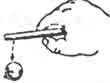  4-پس از اینکه به کودک نشان دادید که چگونه می توان با استفاده از یک قاشق ، یک تکه چوب یا یک وسیله مشابه دیگر،اسباب بازی کوچکی را که کمی دور است بدست آورد،آیا کودک سعی می کند تا چنین کاری را انجام دهد؟ 4-پس از اینکه به کودک نشان دادید که چگونه می توان با استفاده از یک قاشق ، یک تکه چوب یا یک وسیله مشابه دیگر،اسباب بازی کوچکی را که کمی دور است بدست آورد،آیا کودک سعی می کند تا چنین کاری را انجام دهد؟------ 5- بدون اینکه ابتدا نحوه خط خطی کردن را به کودک نشان دهید، زمانی که مداد یا خودکار رابه کودک می دهید ،آیا او خط خطی می کند؟ 5- بدون اینکه ابتدا نحوه خط خطی کردن را به کودک نشان دهید، زمانی که مداد یا خودکار رابه کودک می دهید ،آیا او خط خطی می کند؟ 5- بدون اینکه ابتدا نحوه خط خطی کردن را به کودک نشان دهید، زمانی که مداد یا خودکار رابه کودک می دهید ،آیا او خط خطی می کند؟------ 6- پس از اینکه چیزی به اندازه نخود یا لوبیا داخل یک بطری می افتد،آیا کودک برای بیرون آوردن آن ،بطری را سر و ته می کند؟(می توانید نحوه انجام این کار را به او نشان دهید). 6- پس از اینکه چیزی به اندازه نخود یا لوبیا داخل یک بطری می افتد،آیا کودک برای بیرون آوردن آن ،بطری را سر و ته می کند؟(می توانید نحوه انجام این کار را به او نشان دهید). 6- پس از اینکه چیزی به اندازه نخود یا لوبیا داخل یک بطری می افتد،آیا کودک برای بیرون آوردن آن ،بطری را سر و ته می کند؟(می توانید نحوه انجام این کار را به او نشان دهید).------ نتیجه براساس نقاط برش:> -1SD1SD - ≤ و> -2SD    1SD - ≤ و> -2SD    1SD - ≤ و> -2SD    -2SD ≥-2SD ≥-2SD ≥   جمع کل ----حیطه شخصی-اجتماعی          پیش از پاسخ دادن مطمئن شوید که هر فعالیت را در مورد فرزندتان مشاهده یا تجربه کرده اید .حیطه شخصی-اجتماعی          پیش از پاسخ دادن مطمئن شوید که هر فعالیت را در مورد فرزندتان مشاهده یا تجربه کرده اید .حیطه شخصی-اجتماعی          پیش از پاسخ دادن مطمئن شوید که هر فعالیت را در مورد فرزندتان مشاهده یا تجربه کرده اید .حیطه شخصی-اجتماعی          پیش از پاسخ دادن مطمئن شوید که هر فعالیت را در مورد فرزندتان مشاهده یا تجربه کرده اید .حیطه شخصی-اجتماعی          پیش از پاسخ دادن مطمئن شوید که هر فعالیت را در مورد فرزندتان مشاهده یا تجربه کرده اید .حیطه شخصی-اجتماعی          پیش از پاسخ دادن مطمئن شوید که هر فعالیت را در مورد فرزندتان مشاهده یا تجربه کرده اید .حیطه شخصی-اجتماعی          پیش از پاسخ دادن مطمئن شوید که هر فعالیت را در مورد فرزندتان مشاهده یا تجربه کرده اید .حیطه شخصی-اجتماعی          پیش از پاسخ دادن مطمئن شوید که هر فعالیت را در مورد فرزندتان مشاهده یا تجربه کرده اید .حیطه شخصی-اجتماعی          پیش از پاسخ دادن مطمئن شوید که هر فعالیت را در مورد فرزندتان مشاهده یا تجربه کرده اید .بلهگاهیگاهیهنوزنه 1- آیا خودش با قاشق غذا می خورد(گر چه ممکن است مقداری از غذا را بریزد). 1- آیا خودش با قاشق غذا می خورد(گر چه ممکن است مقداری از غذا را بریزد). 1- آیا خودش با قاشق غذا می خورد(گر چه ممکن است مقداری از غذا را بریزد).------ 2- آیا به درآوردن جوراب،کلاه یا دستکش خودش کمک می کند؟ 2- آیا به درآوردن جوراب،کلاه یا دستکش خودش کمک می کند؟ 2- آیا به درآوردن جوراب،کلاه یا دستکش خودش کمک می کند؟------ 3-  آیا کودک در بازی با عروسک یا هر گونه حیوان پارچه ای ،آن را بغل می کند ؟ 3-  آیا کودک در بازی با عروسک یا هر گونه حیوان پارچه ای ،آن را بغل می کند ؟ 3-  آیا کودک در بازی با عروسک یا هر گونه حیوان پارچه ای ،آن را بغل می کند ؟------ 4-درحالی که به خودش در آینه نگاه می کند، آیا اسباب بازی را به تصویر خودش تعارف می کند؟ 4-درحالی که به خودش در آینه نگاه می کند، آیا اسباب بازی را به تصویر خودش تعارف می کند؟ 4-درحالی که به خودش در آینه نگاه می کند، آیا اسباب بازی را به تصویر خودش تعارف می کند؟------ 5- آیا برای جلب توجه شما یا در تلاش برای نشان دادن چیزی ، دست یا لباس شما را می کشد؟ 5- آیا برای جلب توجه شما یا در تلاش برای نشان دادن چیزی ، دست یا لباس شما را می کشد؟ 5- آیا برای جلب توجه شما یا در تلاش برای نشان دادن چیزی ، دست یا لباس شما را می کشد؟------ 6- وقتی به کمک شما نیاز داردمثلا برای کوک کردن یک اسباب بازی یا باز کردن کاغذ آب نبات یا بیسکویت به سراغ شما می آید؟ 6- وقتی به کمک شما نیاز داردمثلا برای کوک کردن یک اسباب بازی یا باز کردن کاغذ آب نبات یا بیسکویت به سراغ شما می آید؟ 6- وقتی به کمک شما نیاز داردمثلا برای کوک کردن یک اسباب بازی یا باز کردن کاغذ آب نبات یا بیسکویت به سراغ شما می آید؟------ نتیجه براساس نقاط برش:> -1SD1SD - ≤ و> -2SD    1SD - ≤ و> -2SD    1SD - ≤ و> -2SD    -2SD ≥-2SD ≥-2SD ≥   جمع کل ----موارد کلیموارد کلیموارد کلیبلهخیر 1-به نظر شما آیا کودکتان خوب می شنود ؟ اگر نه توضیح دهید . 2-به نظر شما آیا کودکتان مثل هم سن و سالانش حرف می زند ؟اگر نه توضیح دهید . 3- آیا شما اکثرا آنچه که کودکتان می گوید، می فهمید ؟اگر نه توضیح دهید . 4-به نظر شما آیا کودکتان مثل هم سن و سالانش راه می رود ، می دود و از وسایل بالا می رود؟ اگر نه توضیح دهید .5- آیا سابقه ناشنوایی و یا مشکلات شنوایی در دوران کودکی اعضای خانواده هر یک از والدین وجود دارد؟ اگر بله توضیح دهید.   6- آیا به نظر شما ، کودکتان از نظر بینایی مشکلی دارد؟ اگر بله توضیح دهید . 7- آیا در مورد کودک خود نگرانی خاصی دارید ؟اگر بله توضیح دهید .